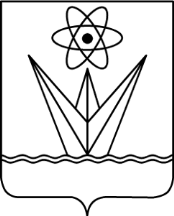 АДМИНИСТРАЦИЯЗАКРЫТОГО АДМИНИСТРАТИВНО-ТЕРРИТОРИАЛЬНОГО ОБРАЗОВАНИЯГОРОДА ЗЕЛЕНОГОРСКАКРАСНОЯРСКОГО КРАЯР А С П О Р Я Ж Е Н И ЕО внесении изменений в распоряжениеАдминистрации ЗАТО г. Зеленогорскаот 06.11.2015 № 2298-р «Об утверждениисостава и Порядка деятельности комиссиипо подготовке проекта правил землепользования и застройки г. Зеленогорска»В целях уточнения порядка деятельности комиссии по подготовке проекта правил землепользования и застройки г. Зеленогорска, в соответствии с Градостроительным кодексом Российской Федерации, Законом Красноярского края от 06.12.2005 № 16-4166 «О требованиях к составу и порядку деятельности комиссии по подготовке проекта правил землепользования и застройки», учитывая решение Совета депутатов ЗАТО г. Зеленогорска от 11.06.2020 № 21-89р «О включении представителей Совета депутатов ЗАТО г. Зеленогорска в состав комиссии по подготовке проекта правил землепользования и застройки г. Зеленогорска», а также рассмотрев предложения по включению в состав указанной комиссии представителей населения и заинтересованных физических и юридических лиц, являющихся правообладателями земельных участков и объектов капитального строительства, руководствуясь Уставом города, Внести в распоряжение Администрации ЗАТО г. Зеленогорска от 06.11.2015 № 2298-р «Об утверждении состава и Порядка деятельности комиссии по подготовке проекта правил землепользования и застройки г. Зеленогорска» следующие изменения:В констатирующей части слова «В целях подготовки проекта решения Совета депутатов ЗАТО г. Зеленогорска «О внесении изменений в Правила землепользования и застройки г. Зеленогорска», на основании» заменить словами «На основании».В пункте 4 слова «первого заместителя главы Администрации ЗАТО г. Зеленогорска» заменить словами «первого заместителя Главы ЗАТО г. Зеленогорска по жилищно-коммунальному хозяйству, архитектуре и градостроительству».Приложение № 1 изложить в редакции согласно приложению к настоящему распоряжению.В приложении № 2:1.4.1. Пункт 1 дополнить абзацем вторым следующего содержания: «Комиссия создается для осуществления следующих функций:проведения публичных слушаний или общественных обсуждений по проекту Правил землепользования и застройки г. Зеленогорска (в случае  определения Комиссии организатором таких публичных слушаний или общественных обсуждений);обеспечения внесения изменений в проект Правил землепользования и застройки г. Зеленогорска с учетом результатов публичных слушаний  или общественных обсуждений по проекту Правил землепользования и застройки г. Зеленогорска;рассмотрения предложений о внесении изменений в Правила землепользования и застройки г. Зеленогорска;рассмотрения заявлений физических лиц или юридических лиц о предоставлении разрешений на условно разрешенный вид использования земельных участков или объектов капитального строительства, о предоставлении разрешений на отклонение от предельных параметров разрешенного строительства, реконструкции объектов капитального строительства;подготовки рекомендаций и заключений Главе ЗАТО г. Зеленогорска по вышеуказанным вопросам.».1.4.2. Пункт 2 дополнить абзацем вторым следующего содержания:«Комиссия осуществляет свои полномочия со дня принятия настоящего распоряжения и до дня признания утратившим силу настоящего распоряжения.».1.4.3. Абзац седьмой пункта 5 изложить в следующей редакции:«- направляет Главе ЗАТО г. Зеленогорска: 1) проект Правил землепользования и застройки г. Зеленогорска с приложением протокола публичных слушаний или общественных обсуждений, а также заключения о результатах публичных слушаний или общественных обсуждений, за исключением случаев, если их проведение в соответствии с Градостроительным кодексом Российской Федерации не требуется; 2) заключение, в котором содержатся рекомендации по внесению изменений в Правила землепользования и застройки г. Зеленогорска в соответствии с поступившими предложениями или об отклонении таких предложений с указанием причин отклонения;3) рекомендации о предоставлении разрешений на условно разрешенный вид использования земельных участков или объектов капитального строительства, о предоставлении разрешений на отклонение от предельных параметров разрешенного строительства, реконструкции объектов капитального строительства или об отказе в предоставлении таких разрешений с указанием причин принятых решений, подготовленных на основании заключений о результатах публичных слушаний или общественных обсуждений по проектам решений о предоставлении разрешений на условно разрешенный вид использования земельных участков или объектов капитального строительства или по проектам решений о предоставлении разрешений на отклонение от предельных параметров разрешенного строительства, реконструкции объектов капитального строительства.».Настоящее распоряжение вступает в силу в день, следующий за днём его официального опубликования в газете «Панорама».Первый заместительГлавы ЗАТО г. Зеленогорска по жилищно-коммунальному хозяйству,архитектуре и градостроительству                                                     С.В. КамневПриложение к распоряжению Администрации ЗАТО г. Зеленогорскаот 20.11.2020   № 1925-рПриложение № 1к распоряжению Администрации ЗАТО г. Зеленогорскаот  06.11.2015  № 2298-р Состав комиссии по подготовке проекта правил землепользования и застройки г. ЗеленогорскаПредседатель комиссии:Камнев Сергей Владимирович – первый заместитель Главы ЗАТО г. Зеленогорска по жилищно-коммунальному хозяйству, архитектуре и градостроительству;заместитель председателя комиссии:Татаринов Никита Владимирович – начальник отдела архитектуры и градостроительства Администрации ЗАТО г. Зеленогорска – главный архитектор города; члены комиссии:Шмигидина Мария Геннадьевна – руководитель Комитета по управлению имуществом Администрации ЗАТО г. Зеленогорска;Никитина Татьяна Семеновна – депутат Совета депутатов ЗАТО г. Зеленогорска;Сизов Аркадий Николаевич – депутат Совета депутатов ЗАТО г. Зеленогорска;Шинкарева Татьяна Аркадьевна – депутат Совета депутатов ЗАТО г. Зеленогорска;Радченко Людмила Тимофеевна – представитель заинтересованного юридического лица, юрист ООО магазин «Дом обуви»;Крестьянинов Александр Валерьевич – представитель заинтересованного юридического лица, директор Общества с ограниченной ответственностью «СМУ-95»;Боровой Антон Олегович – заинтересованное физическое лицо, правообладатель земельного участка, индивидуальный предприниматель в области строительства;Артемьева Ирина Валериевна – представитель населения, директор Муниципального казенного учреждения «Центр учета городских земель»;Вишняков Игорь Валентинович – представитель населения, главный инженер Муниципального казённого учреждения «Служба единого заказчика-застройщика»;Трифонова Елена Николаевна – представитель населения, директор Муниципального казенного учреждения «Комитет по охране окружающей среды».Исполнитель:Отдел архитектуры и градостроительстваАдминистрации ЗАТО г. Зеленогорска ___________ Н.В. Татаринов20.11.2020г. Зеленогорск1925-р